……………………………………               pieczątka szkołyDzienniczek Praktyki ZawodowejSłuchacza: Damian Robak kursu ELE.11. Eksploatacja Urządzeń i Systemów Energetyki                               Odnawialnej,w zawodzie: Technik urządzeń i systemów energetyki odnawialnej.Zakład pracy: CIEPŁO sp. z o.o. ul. Powstańców 2, 20-315 MalborkProwadzący praktykę: Artur MaliszewskiSzkolny opiekun praktyk: Krzysztof Gnyra (tel.: 602-231-407, e-mail: kgnyra@gmail.com)…..……………………………………………………..podpis osoby reprezentującej zakład pracy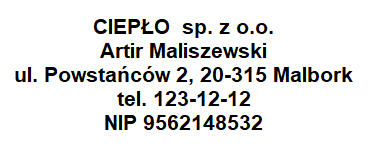 ………………………………………                                          ……..…………………………………………podpis i pieczątka                                                                                pieczątka zakładu pracy szkolnego opiekuna praktyk                                                              Łączna liczba przepracowanych godzin (wymagane minimum to 60 godzin): 63 godziny………………………………………                                          podpis i pieczątka                                                                                 szkolnego opiekuna praktyk                                                              Ocena Końcowa  z Odbytej PraktykiSłuchacz: Damian Robakodbył praktykę zawodową w: CIEPŁO sp. z o.o.w terminie: od 01.10.2020, do 14.10.2020Ocena końcowa praktyki: ZaliczyłOpinia o przebiegu praktyki: Praktykant wykazał się bardzo dużym zaangażowaniem w realizacji powierzonych zadań, inicjatywą i kreatywnością.Nazwa zakładu pracy: CIEPŁO sp. z o.o.Dokładny adres: ul. Powstańców 2, 20-315 MalborkNIP 633-12-23-234Regon 123255611.………..…………………………………..    podpis zakładowego opiekuna praktyk	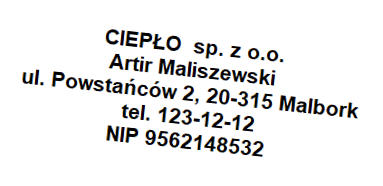 .………..…………………………………..pieczątka zakładu pracy	                                  Zakres merytorycznyZakres merytorycznyZakres merytorycznyZakres merytorycznyZakres merytorycznyDataGodziny pracy: „od-do”np.: 8:00-16:00Liczba godzin pracyWykonywane zadania zawodowePodpis zakładowego opiekuna praktyk01.10.209:00-13:004 Dzień 1Zajęcia organizacyjne:- informacje o przedsiębiorstwie,- wiadomości wstępne, zasady dyscypliny pracy, regulaminy wewnętrzne, przepisy BHP i ppoż..- omówienie harmonogramu praktyk, ustalenie zakresu prac i obowiązków,- przydział zakładowego opiekuna praktyk.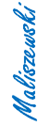 02.10.208:00-16:008 Dzień 2Uruchomieniu instalacji fotowoltaicznej:- ocena poprawnej konfiguracji i montażu instalacji,- pomiar ciągłości przewodów,- pomiar rezystancji izolacji,- pomiar skuteczności ochrony przeciwporażeniowej,- sprawdzenie biegunowości,- sprawdzenie kolejności faz,- uruchomienie instalacji,- sporządzenie protokołu uruchomienia i przekazanie instalacji do użytkowania.Sporządzenie dziennego zapisu z przebiegu praktyki.  03.10.208:00-16:008Dzień 3Uczestniczenie w badaniu instalacji fotowoltaicznej kamerą termowizyjną:- zapoznanie z instrukcją obsługi kamery termowizyjnej, - zasady wykonywania badania,- przeprowadzenie badania kamerą termowizyjną i sprawdzenie czy diody obejściowe nie są uszkodzone, czy nie występują mikropęknięcia i rozwarstwienie ogniw, czy wszystkie moduły pracują, czy występują „gorące punkty”,- sporządzenie protokołu z przeprowadzonego badania,- wnioski końcowe i ocena przeprowadzonego badania.Sporządzenie dziennego zapisu z przebiegu praktyki.  04.10.208:00-16:008Dzień 4Przegląd okresowy kotła zagazowującego drewno:- zapoznanie się z instrukcją serwisową kotła Vitoligno 100-S,- omówienie zakresu i sposobu wykonywania poszcz. czynności serwisowych,- kontrola szczelności przyłączy po stronie wody grzewczej,- wyłączenie kotła,- czyszczenie wentylatora spalin,- kontrola stanu sznurów uszczelniających,- sprawdzenie szczelności drzwi,- czyszczenie powierzchni grzewczych,- czyszczenie popielnika i kanału komory spalania,- czyszczenie wziernika, - kontrola przeponowego naczynia wzbiorczego i ciśnienia w instalacji,- kontrola działania zaworu bezpieczeństwa,- kontrola działania zabezpieczenia termicznego,- kontrola wentylacji nawiewnej,- uruchomienie kotła.Sporządzenie dziennego zapisu z przebiegu praktyki.  05.10.208:00-16:008Dzień 5Przegląd okresowy instalacji kolektorów słonecznych:- zapoznanie się z instrukcją serwisową instalacji solarnej,- omówienie zakresu i sposobu przeprowadzenia przeglądu,- ocena wzrokowa stanu kolektorów słonecznych,- sprawdzenie ciśnienia w instalacji,- kontrola wzrokowa zbiornika solarnego, urządzeń bezpieczeństwa i regulacyjnych, pomp i przewodów rurowych,- sprawdzenie działania instalacji solarnej,- kontrola płynu solarnego – stopień jego zużycia i ochrony przed zamarzaniem,- sprawdzenie zaworu bezpieczeństwa i przeponowego naczynia wzbiorczego,- kontrola stanu anody ochronnej w zbiorniku c.w.u.- ocena pracy instalacji – uzysku solarnego w ciągu roku,- odnotowanie czynności serwisowych w protokole przeglądu instalacji,- przekazanie protokołu właścicielowi instalacjiSporządzenie dziennego zapisu z przebiegu praktyki.  06.10.208:00-16:008Dzień 6Przegląd okresowy instalacji z powietrzną pompą ciepła:- zapoznanie się z instrukcją serwisu i eksploatacji instalacji,- omówienie zakresu czynności wykonywanych podczas przeglądu instalacji,- kontrola i czyszczenie lameli parownika pompy ciepła- kontrola i czyszczenie wanny kondensatu,- kontrola stanu i położenia do odprowadzenia kondensatu,- kontrola i czyszczenie wnętrza pompy ciepła,- kontrola układu oszraniania,- kontrola urządzeń bezpieczeństwa,- kontrola ustawień regulatora pompy ciepła,- kontrola osadzenia przyłączy elektrycznych- kontrola ciśnienia w instalacji grzewczej,- kontrola ciśnienia w naczyniu przeponowym c.o. i c.w.u.,- pomiar stopnia zużycia anody w zbiorniku c.w.u.,- kontrola ustawień krzywych grzewczych,- kontrola zabezpieczającego ogranicznika temperatury,- kontrola elektrycznego przepływowego ogrzewacza wody,- kontrola zaworów bezpieczeństwa pod stronie c.o. i c.w.u., - kontrola filtrów wody i zaworów zwrotnych,- sprawdzenie przepływu po stronie wody grzewczej.Sporządzenie dziennego zapisu z przebiegu praktyki.  07.10.208:00-17:009Dzień 7Przegląd okresowy instalacji z powietrzną pompą ciepła c.d. – asystowanie przy przeglądzie układu chłodniczego pompy ciepła:- kontrola szczelności i ciśnienia układu chłodniczego,- kontrola wzrokowa wszystkich elementów obiegu,- kontrola wzrokowa przewodów rurowych i ich połączeń,- kontrola uchwytów i mocowań, w tym odprzężenia drgań,- kontrola szczelności przy użyciu detektora nieszczelności,- sprawdzenie stanu filtrów,- sprawdzenie stopnia zawilgocenia czynnika chłodniczego,- sprawdzenie stanu oleju w sprężarce,- kontrola czujników i bezpieczników,- sprawdzenie historii stanów awaryjnych na regulatorze pompy ciepła,- odnotowanie czynności serwisowych w protokole przeglądu instalacji,- przekazanie protokołu właścicielowi instalacjiSporządzenie dziennego zapisu z przebiegu praktyki.  13.10.208:00-16:008Dzień 8Udział w wizycie serwisowej instalacji z gruntową pompą ciepła, na podstawie zgłoszenia użytkownika o możliwych nieprawidłowościach:- spostrzeżenia właściciela instalacji: „pompa ciepła wyłączała się ostatnio awaryjnie”,- sprawdzenie historii usterek na regulatorze pompy ciepła,- sprawdzenie układu chłodniczego pompy ciepła, instalacji dolnego i górnego źródła ciepła,- podczas przeglądu stwierdzono zbyt niskie ciśnienie w obiegu solanki wymiennika gruntowego,- lokalizacja i usunięcie nieszczelności,- przepłukanie filtru solanki,- uzupełnienie solanki w instalacji,- odpowietrzenie instalacji,- sprawdzenie i kontrola poprawnego działania całej instalacji, - sprawdzenie efektywności pracy instalacji - wyznaczenie współczynnika efektywności SCOP i porównanie go z latami wcześniejszymi,Sporządzenie dziennego zapisu z przebiegu praktyki.  14.10.208:00-16:002Dzień 9 - ostatniPodsumowanie praktyki zawodowej:- sporządzenie Dzienniczka praktyki na podstawie wpisów z prowadzonego zeszytu w konsultacji z zakładowym opiekunem praktyk,- podsumowanie praktyki i przekazanie uwag ze strony zakładowego opiekuna praktyk,- wystawienie oceny końcowej z odbytej praktyki,- uzupełnienie dokumentacji praktyki zawodowej.